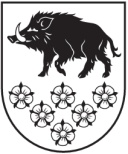 LATVIJAS REPUBLIKAKANDAVAS NOVADA DOMEDārza iela 6, Kandava, Kandavas novads, LV - 3120 Reģ. Nr.90000050886, Tālrunis 631 82028, fakss 631 82027, e-pasts: dome@kandava.lvKandavā05.09.2016. Nr.3-12-3/931					 Ieinteresētajiem piegādātājiemPar iepirkumā „Būvuzraudzība Kandavas mākslasun mūzikas skolas telpu Sabiles ielā 12, Kandavā pārbūvei”, ID KND2016/6, izvirzītajām prasībāmKandavas novada dome ir saņēmusi ieinteresētā piegādātāja jautājumu par iepirkuma “Būvuzraudzība Kandavas mākslas un mūzikas skolas telpu Sabiles ielā 12, Kandavā pārbūvei”, iepirkuma identifikācijas Nr. KND 2016/6 (turpmāk tekstā – Iepirkums) dokumentācijā ietvertajām prasībām un sniedz šādu atbildi:Jautājums: Iepirkuma nolikuma 5.1.9. punktā ir iekļautas prasības attiecībā uz pretendenta pieejamajiem finanšu līdzekļiem, bet Iepirkuma nolikuma 5.2.9. punktā ir paredzēta prasība iesniegt bankas apliecinājumu par pretendenta brīvo finanšu līdzekļu pieejamību vai kredīta piešķiršanu pretendentam. Lūdzam sniegt skaidrojumu, kādu Latvijas Republikā spēkā esošie normatīvie akti nosaka augstāk minēto prasību izvirzīšanu pretendentiem un šo prasību iekļaušanu Iepirkuma nolikumā.Atbilde: Saskaņā ar Publisko iepirkumu likuma 8.2 panta trešajā daļā noteikto, Iepirkuma komisija nosaka pamatotas un objektīvas prasības attiecībā uz pretendentiem un Iepirkuma priekšmetu, nodrošinot, ka minētās prasības nerada nepamatotus ierobežojumus konkurencei iepirkumā. Savukārt, atbilstoši Publisko iepirkumu likuma 41. pantā noteiktajam, pasūtītājam ir tiesības izvirzīt pretendentiem prasības attiecībā uz tā saimniecisko un finansiālo stāvokli. Iepirkuma nolikuma 5.1.9. punktā un 5.2.9. punktā noteiktās prasības iekļautas Iepirkuma nolikumā, lai pasūtītājs varētu pārliecināties, ka pretendentam ir pieejami finanšu līdzekļi, lai veiktu Iepirkuma tehniskajā specifikācijā paredzētos darbus, gadījumā, ja ar pretendentu tiktu noslēgts līgums Iepirkuma rezultātā. Minētā prasība izvirzīta, jo pasūtītājs nav paredzējis avansa maksājumus līguma ietvaros, kā arī, saskaņā ar pretendenta piedāvāto ieturējuma apmēru (atbilstoši Iepirkuma nolikuma 9.2.2. punktā noteiktajam), pretendentam pastāv iespēja pašam piedāvāt finanšu līdzekļu apmēru, kuru tas ir gatavs saņemt tikai pēc tam, kad būs izpildīti visi Iepirkuma līgumā paredzētie darbi, tas ir, zināmu laiku periodu darbu izpildi finansēt no saviem līdzekļiem. Šādu nosacījumu iekļaušana Iepirkuma dokumentācijā bija nepieciešama, jo pasūtītājs Iepirkuma tehniskajā specifikācijā noteikto darbu izpildei ņems aizdevumu, līdz ar to, gadījumos, kad pasūtītājam lielāka daļa finanšu līdzekļi nepieciešami tikai pēc darbu izpildes, tiek nodrošināta pašvaldības līdzekļu efektīva izmantošana. Līdz ar to minētās prasības ir noteiktas pamatoti un atbilstoši Iepirkuma priekšmetam.Papildus jānorāda, ka minētās prasības ir noteiktas un iekļautas Iepirkuma nolikumā, līdz ar to visiem pretendentiem ir iespējas ar tām iepazīties, kā arī tās vienlīdzīgi attiecas uz visiem pretendentiem. Ņemot vērā minēto, netiek radīti nepamatoti ierobežojumi konkurencei.Ņemot vērā visu augstāk minēto, minētās prasības pasūtītājs ir izvirzījis atbilstoši Publisko iepirkuma likumā noteiktajam un minēto prasību izvirzīšana nodrošina Publisko iepirkumu likuma 2. pantā noteiktā Publisko iepirkumu likuma mērķa (pašvaldības līdzekļu efektīvu izmantošanu, maksimāli samazinot pasūtītāja risku) sasniegšanu.Ar cieņu,Kandavas novada domesIepirkumu komisijas priekšsēdētāja vietniece D.Rudēvica